О внесении измененийв постановление Администрациигорода Когалыма от 29.12.2018 №3082В соответствии с Указом Президента Российской Федерации от 02.03.2022 №83 «О мерах по обеспечению ускоренного развития отрасли информационных технологий в Российской Федерации, Федеральными законами от 06.10.2003 №131-ФЗ «Об общих принципах организации местного самоуправления в Российской Федерации», от 26.07.2006 №135-ФЗ «О защите конкуренции», от 24.07.2007 №209-ФЗ «О развитии малого и среднего предпринимательства в Российской Федерации», письмом Министерства цифрового развития связи и массовых коммуникаций Российской Федерации от 30.03.2022 №МШ-П11-070-29796, постановлением Правительства Ханты-Мансийского автономного округа – Югры от 12.08.2022 №388-п «О внесении изменений в постановление Правительства Ханты-Мансийского автономного округа – Югры от 27.11.2017 №466-п «О порядке предоставления в аренду имущества, находящегося в государственной собственности Ханты-Мансийского автономного округа – Югры, порядке согласования предоставления в аренду имущества, закрепленного за государственными учреждениями Ханты-Мансийского округа – Югры на праве оперативного управления», решением Думы города Когалыма от 26.04.2011 №16-ГД «Об утверждении Положения о порядке управления и распоряжения имуществом, находящимся в муниципальной собственности города Когалыма», распоряжением Администрации города Когалыма от 18.01.2021 №08-р «Об организации системы внутреннего обеспечения соответствия требованиям антимонопольного законодательства в Администрации города Когалыма (антимонопольного комплаенса)» в целях поддержки субъектов малого и среднего предпринимательства и отдельных категорий организаций и индивидуальных предпринимателей:1. В постановление Администрации города Когалыма от 29.12.2018 № 3082 «Об утверждении Порядка расчета арендной платы за пользование муниципальным имуществом города Когалыма» (далее - постановление) внести следующие изменения:1.1. По тексту постановления и приложений к нему слова «в порядке, предусмотренном пунктами 2, 4-6, 8-11 части 1 статьи 17.1 Федерального закона от 26.07.2006 №135-ФЗ «О защите конкуренции»» заменить словами «в порядке, предусмотренном пунктами 2, 4-11 части 1 статьи 17.1 Федерального закона от 26.07.2006 № 135-ФЗ «О защите конкуренции»».1.2. Приложение 1 постановления дополнить абзацем 4 следующего содержания:«4. Размер арендной платы за объекты, предназначенные для размещения сетей связи и центров обработки данных, определяется по результатам проведения оценки рыночной стоимости имущественного права пользования имуществом за одну единицу времени (месяц, год) в порядке, установленном законодательством Российской Федерации, регулирующим оценочную деятельность в Российской Федерации с учетом коэффициента корректировки.Расчет арендной платы за передаваемое в аренду имущество, размер (начальный (минимальный) размер) которой определяется по формуле и распространяет свое действие по 31.12.2024 г.:АП = АПо x Ккор, где:АП - размер арендной платы (месяц, год), рублей;АПо - величина арендной платы, определенная в порядке, установленном законодательством Российской Федерации, регулирующим оценочную деятельность в Российской Федерации.Ккор - коэффициент корректировки, применяется при передаче объектов связи и центров обработки данных и составляет 0,5.»2. Настоящее постановление вступает в силу с даты принятия и распространяет свое действия на правоотношения возникшие с момента вступления в силу настоящего постановления.3. Комитету по управлению муниципальным имуществом Администрации города Когалыма (А.В.Ковальчук) направить в юридическое управление Администрации города Когалыма текст постановления и приложение к нему, его реквизиты, сведения об источнике официального опубликования в порядке и сроки, предусмотренные распоряжением Администрации города Когалыма от 19.06.2013 № 149-р «О мерах по формированию регистра муниципальных нормативных правовых актов Ханты-Мансийского автономного округа – Югры» для дальнейшего направления в Управление государственной регистрации нормативных правовых актов Аппарата Губернатора Ханты-Мансийского автономного округа - Югры.4. Опубликовать настоящее постановление и приложение к нему в газете «Когалымский вестник» и разместить на официальном сайте Администрации города Когалыма в информационно-телекоммуникационной сети «Интернет» (www.admkogalym.ru).5. Контроль за выполнением постановления возложить на председателя комитета по управлению муниципальным имуществом Администрации города Когалыма А.В.Ковальчука.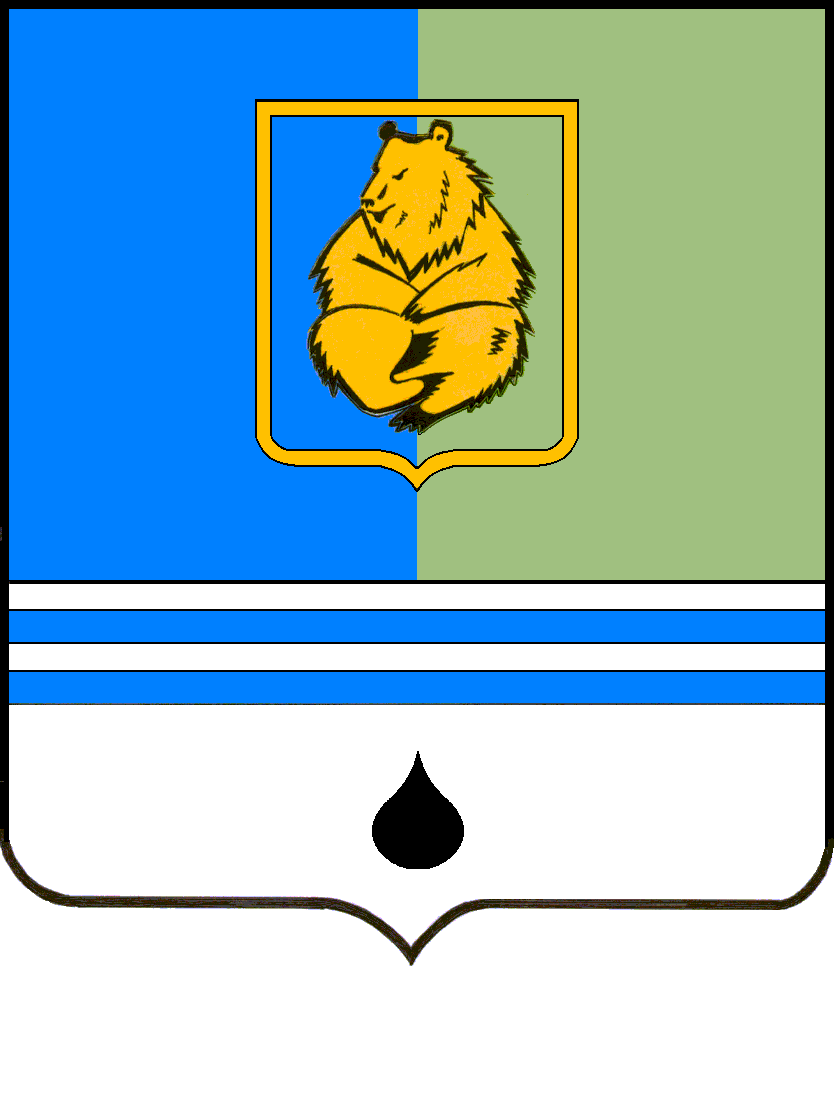 ПОСТАНОВЛЕНИЕАДМИНИСТРАЦИИ ГОРОДА КОГАЛЫМАХанты-Мансийского автономного округа - ЮгрыПОСТАНОВЛЕНИЕАДМИНИСТРАЦИИ ГОРОДА КОГАЛЫМАХанты-Мансийского автономного округа - ЮгрыПОСТАНОВЛЕНИЕАДМИНИСТРАЦИИ ГОРОДА КОГАЛЫМАХанты-Мансийского автономного округа - ЮгрыПОСТАНОВЛЕНИЕАДМИНИСТРАЦИИ ГОРОДА КОГАЛЫМАХанты-Мансийского автономного округа - Югрыот [Дата документа]от [Дата документа]№ [Номер документа]№ [Номер документа]